Муниципальное бюджетное дошкольное образовательное учреждениеВысокогорский детский сад № 2Деловая игра для педагогов«Я ПОЗНАЮ СЕБЯ»Педагог-психолог: Артемьева Светлана Александровна2019г.Деловая игра направлена на сплочение педагогического коллектива, развитие коммуникативных навыков, эмоциональной устойчивости, уверенности в себе, доброжелательного отношения друг к другу. Педагоги учатся понимать друг друга, осознавать свою роль, функции в жизни коллектива. Игра мотивирует педагогов к самосовершенствованию, рефлексии.Цель:Развитие групповой сплоченности коллектива, коммуникативных навыков педагогов, стабилизация эмоционального состояния.Задачи:• развитие у педагогов способности разбираться в своих чувствах и умений адекватно оценивать эмоциональные состояния других людей• осознание каждым участником своей роли, функции в жизни и в коллективе• повысить коммуникативные навыки педагогов• повысить настрой на удачу, счастье, добро и успех• развитие навыков общения, снятие телесных зажимов.Необходимые материалы:- простые и цветные карандаши;- спокойная музыка для релаксации;- подготовленные изображения с заданным рисунком для теста «Нарисуем свой характер»;- разные игрушки.Ход игры:Каждый из нас личность, состоявшийся человек со своими взглядами, убеждениями, интересами, целями. Работая в одном коллективе,выстраивается взаимодействия и всем хочется, быть понятыми и принятыми коллегами, от сплоченности педагогического коллектива зависит эффективность деятельности каждого педагога.Но иногда нам самим сложно понять себя, чтобы взаимоотношения перешли на более эффективный уровень, необходимо начать с познания самого себя. Упражнение «Я такой же»Цель: снять психоэмоциональное напряжение в начале встречи.Инструкция: участники по очереди достают из мешка игрушку. Стараются найти что-то общее в своем характере с игрушкой и креативно представить остальным. Каждый следующий участник повторяет все, что было сказано до него и добавляет свое.Упражнение «Поменяйтесь местами те, кто…»Участникам предлагается поменяться местами тем, кто любит читать, шить, конфеты, красный цвет, работать на даче, рано вставать, петь, готовить, сочинять стихи, цветы, носить туфли на каблуках, дождь, детей и т. д.Упражнение «Нарисуй свой характер».Нарисуем свой характер.Заполните 8 предложенных квадратов, дополнив изображения по своему усмотрению.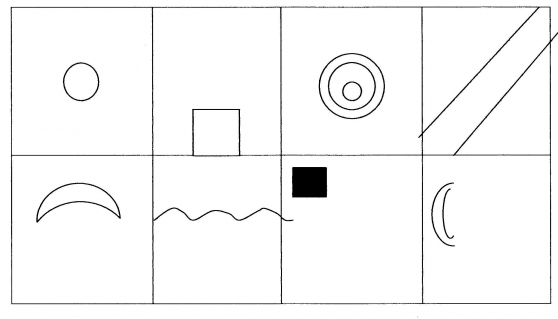 1. В первом квадрате вы изобразили свое действительное отношение к себе и представление о себе. Если вы нарисовали улыбающуюся или смешную рожицу, фигурку, то это свидетельствует о хорошем чувстве юмора, дипломатичности и миролюбивой натуре. Гротескная карикатура – признак неуживчивости, замкнутости. Солнце означает, что вы часто берете на себя роль лидера. Цветок – знак женственности, вы уделяете много внимания своей внешности и своему окружению. Глаз означает, что вы обладаете гордым и подозрительным нравом, стремитесь управлять формированием своих взаимоотношений с людьми и сознательно строите свою жизнь.2. Второй квадрат. Отношение к дому. Если вы изобразили что-то выходящее за пределы внешнего прямоугольника, то вы имеете беспокойный характер, домоседкой вас не назовешь. И наоборот, если внутренний квадрат превратился в одинокий домик или символ жилища – признак того что вы тоскуете по домашнему теплу. Если рисунок расположении во внутреннем квадрате и вне его, то в таком случае ваши интересы в правильной пропорции делятся между домом и окружающим миром.3. Насколько вы целеустремленный человек. Если получилась стрела, летящая в цель (то есть в мишень) – то у вас развитии честолюбие, и вы способны упорно работать для достижения своей цели. Если же вы дополнили рисунок другими линиями или стрелами, то вы честолюбивы, но не уверены в своей цели. Если вы нарисовали что-то совсем другое, не похожее на стрелы и мишени, в таком случае, возможно, вы неуправляемый, мятежный человек.4. Отношение с окружающими. Чаще всего в этом квадрате помещают множество фигурок или рисунков. Много рисунков означает множество друзей. Если провели всего одну линию, то вы, скорее всего, скрытный, сдержанный, замкнутый человек. Если изобразили кирпич, то склонны к меланхолиям и капризам.5 Ваша коммуникабельность. Если вы подчиняетесь рисунку, это означает, что обладаете редкой способностью быстро и легко располагать к себе чужих людей. Если не принимаете рисунок и, например, у вас получился угловатый геометрический узор, то вы выбиваетесь из общей компании; в ваших отношениях с обществом преобладает стремление к власти, обладанию, диктату; вы очень ревнивы.6 Ваша уверенность, отношение к прошлому, настоящему, будущему. Если вы нарисовали что-либо над расположенной посередине волнистой линией, то чувствуете себя уверенно, в безопасности. Если наоборот, то мало верите в свои силы. Изобразив утопающий или тонущий предмет, вы показали, что вас тревожит ваше будущее. Если нарисовали цепочку или какой - либо линейный орнамент, то вы, без сомнения, способны упорно трудиться, очень сознательны и изредка допускаете ошибки.7 Ваше отношение к труду, дисциплине. Если вы подчинились рисунку, дополнив его геометрическими фигурами так, что получился симметричный узор, то вы дисциплинированны и умеете организованно работать в коллективе. Если заштриховали черный квадрат, и у вас вышла картинка с кривыми линиями, несимметричная и не похожая на тривиальное геометрическое построение, то это говорит о том, что вы не склонны признавать авторитеты, упрямы и настойчивы.8 Сильные и слабые стороны характера. Вы просто замкнули круги, значит, постоянно нуждаетесь в защите и поддержке, предпочитаете не решать ничего сами. К тому же на вас могучее влияние оказывают представления, привитые в детстве. Если не замкнули круги – вы независимый человек, имеющий в жизни определенные цели. Если получилось человеческое ухо, то у вас скрытный характер. Если рисунок навел на вас мысль о ручке чашки, то вы обладаете сильным отцовским или материнским чувством.Упражнение «Что себе подарить?»Я предлагаю подарить вам каждому самому себе вазу с букетом цветов.Психолог рисует на большом листе, на мольберте, а участники – на своих листах. Психолог делает большой рисунок для того, чтобы помочь участникам в создании собственного натюрморта.Для начала мы определимся с формой вазы, ее дизайном. Теперь наполним вазу цветами. Сначала мы нарисуем серединки цветов, большие и круглые; разместите пять серединок-кружков в любом месте над вазой. Добавьте цветам стебли, покажите, что они стоят в вазе. Давайте подумаем, какой формы могут быть лепестки у наших цветов: округлые, с зубчиками, длинные, совсем маленькие. Закрасьте лепестки разными цветами, как вам нравится. Главное условие – чтобы при взгляде на рисунок у вас улучшалось настроение.Теперь подумайте и назовите те качества, которые вам больше всего нравятся в людях. Психолог записывает на доске.Есть ли у вас качества из этого списка? Выберите себе в подарок те качества, которые у вас есть. Постарайтесь выбрать пять качеств. Вернитесь к своему рисунку. Давайте дадим ему название «Мои достоинства». Разместите в серединках нарисованных вами цветов те качества, которые вы выбрали для своего букета. Посмотрите на свой букет: он показывает все то, чем вы сегодня можете гордиться.Заканчиваем тренинг ритуальным прощанием.«Чему я научился»Цель: рефлексияЗадание: На плакате представлены фразы. Допишите незаконченные предложения.- Я узнала, что….- Я была удивлена тем, что….Самым важным для меня было….